Анализ работыМО учителей естественно-математического цикла МОУ СОШ №13за  2012-2013 учебный год.I. Введение                                                                                             Методическая деятельность педагогического коллектива школы – одно из главных направлений в жизнедеятельности образовательного учреждения. Именно профессиональный уровень педагогов школы, наличие инновационных процессов, работа над проблемами, существующими в образовательном пространстве школы, определяют качество образовательного процесса, его динамику и перспективы развития образовательного учреждения.Методическая работа – это целостная многоуровневая, многофункциональная система взаимосвязанных действий, способствующих повышению профессионального уровня педагога.В условиях модернизации образования педагоги осваивают новые идеи, содержание, направления деятельности. Особая роль при этом принадлежит методическим объединениям. Процесс обновления протекает трудно, болезненно, но не безуспешно. Поэтому в данное время очень важно рассматривать вопрос о качестве, эффективности и результативности методической работы, что и даёт данный анализ. Методическая работа в 2012-2013учебном году была направлена на выполнение поставленных задач и их реализацию через образовательную программу, программу развития образовательного учреждения и учебно-воспитательный процесс.Цель МО естественно – математического цикла на 2012 – 2013 учебный год:«Развитие личности учащихся, их творческих способностей на основе развивающего, личностно – ориентированного обучения».Задачи:-постепенное внедрение в практику работы учителей по личностно – ориентированному обучению учащихся. - повышение квалификации и уровня профессиональной компетентности педагогических кадров МО естественно-математического цикла;- организация информационного обеспечения педагогов, изучение и использование современных педагогических технологий, методик, приёмов и способов успешного обучения и воспитания;- организация инновационной деятельности педагогов (освоение новых УМК, применение интерактивной доски, внедрение информационных технологий в учебно-воспитательный процесс) в рамках предметов естественно-математического цикла;- выявление, обобщение и распространение передового положительного педагогического опыта творчески работающих учителей;- подготовка и методическое обеспечение проведения ЕГЭ и ГИА в 2012-2013 учебном году;-  осуществление контроля при реализации учебных планов, программ и руководства творческой работой коллектива.Основные направления деятельности работы МО:- изучение состояния преподавания, качества знаний учащихся, уровня их развития, эффективности методической работы;- основные мероприятия по повышению квалификации педагогов;- работа по развитию педагогического творчества учителя; Приоритетные направления и задачи методической работы  на 2012-2013 учебный год:Определение направления, в рамках которого будут реализовываться образовательные задачи, связанные с проблемой ШМО.Организация и проведения научно-исследовательской работы внутриметодического объединения.Руководство исследовательской работой учащихся.Организация творческих и интеллектуальных конкурсов, олимпиад.Установление и развитие связей с высшими учебными заведениями, способствующими раскрытию таланта и  развитию личности учащихся.Для развития творческих способностей учащихся широко использовались  в работе программы, элективные курсы, факультативы, внеклассные мероприятия. Разнообразной  и эффективной была и внеклассная работа по предметам, которую проводили учителя. Это работа по подготовке к конкурсам и  олимпиадам.  В основном, поставленные  перед МО задачи были реализованы Вывод: как показала работа, члены МО приложили максимум усилий для реализации поставленных целей и задач в 2012-2013 учебном году. Активизировалась деятельность учителей и учащихся, стали разнообразными формы работы. Но, к сожалению, полностью выполнение поставленных целей и задач не осуществлено по причине становления и формирования МО, недостаточного учета особенностей и возможностей школы и учителя, а также недостаточная подготовка учителей МО к использованию ИТ. II. Анализ условий, обеспечивающих реализацию образовательныхпрограмм1.В 2012-2013 учебном году МО работало в составе 5 человек: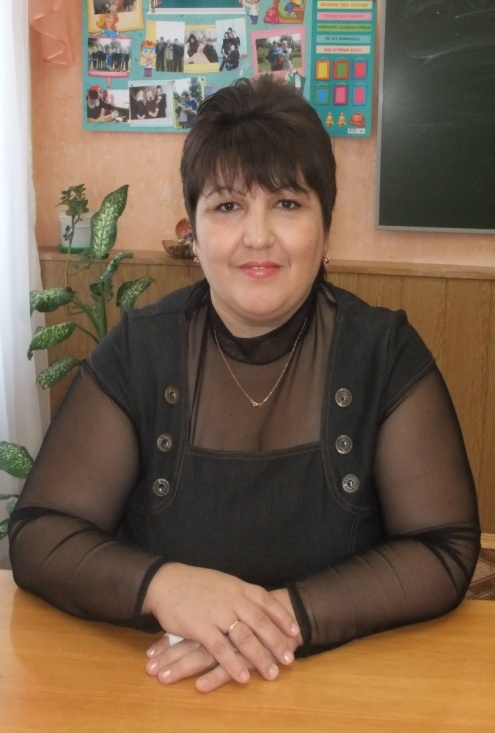 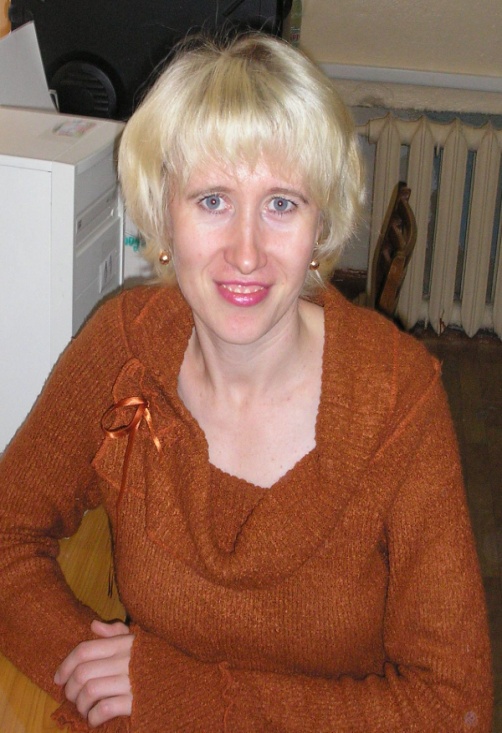 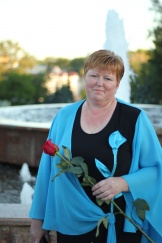 Палаева                                 Нарбекова                                 Юртайкина                                                                                                        Нина Павловна                     Римма Анвяровна                   Елена Анатольевна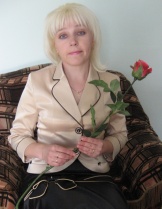 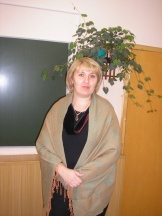          Сергеева 			                   ПлатоноваЛюдмила  Васильевна                    Марина КонстантиновнаНагрузка учителей в текущем учебном году составляла:Анализ педагогических кадровРабота МО по обеспечению учебного плана.2.Учебно-методическое обеспечение образовательного процесса попредметам.На заседании   МО  естественно-математического цикла 06.09.2012  года были  рассмотрены и утверждены следующие  календарно-тематические планирования по предметам естественно-математического цикла  химия, физика, математика, информатика, биология, география.  Учителями-предметниками были изучены учебные программы, проведена проверка наличия учебно-методического обеспечения по предметам, обсуждение которой проводилось на круглых столах. Нарушений в методическом обеспечении не было обнаружено, оно соответствует рекомендациям Министерства Образования.МО  работает по учебному плану, который определён примерной программой полного и общего образования по математике, физике, химии, биологии, географии и информатике  (базовый уровень).Перечень учебных программ и учебников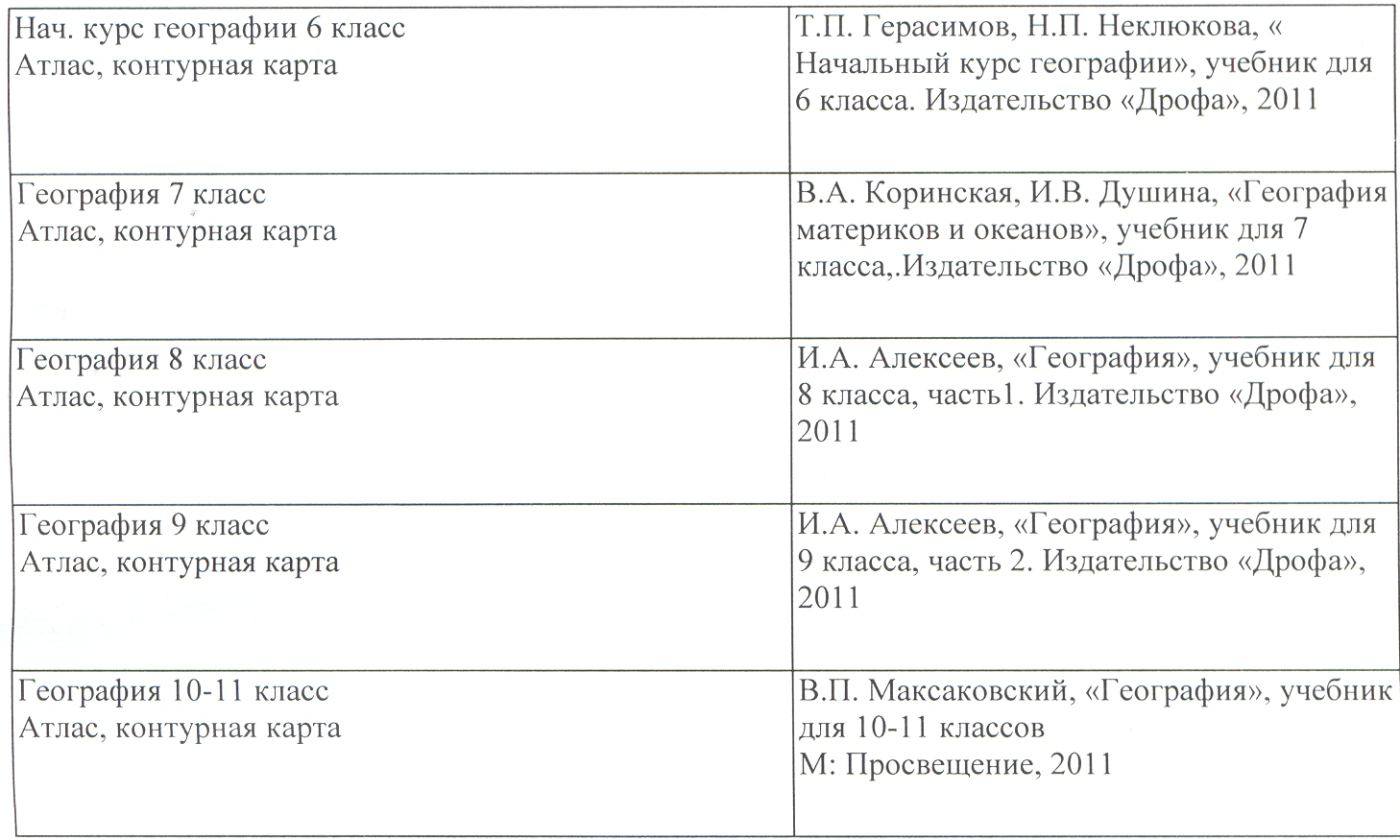   Все перечисленные учебники рекомендованы Министерством образования РФ. Также учителями МО использовались дидактические материалы, сборники тестовых заданий, сборники дополнительных задач для 5 – 11 классов.  По математике, химии, биологии, физике, географии, Интернет - ресурсы. 3.Анализ работы по повышению квалификации педагоговПонимая, что повышение качества образования напрямую связано с ростом уровня преподавания, учителя физики, математики, химии, биологии, географии и информатики постоянно самосовершенствуются, проходя курсы повышения квалификации, участвуют в работах городских семинаров           Вывод:  в соответствии с планом учителя-предметники регулярно и своевременно проходят курсы переподготовки, направленные на повышение профессионального мастерства. Педагогический опыт совершенствуется и в рамках ШМО. Это выступления на заседаниях МО с докладами по темам самообразования, освоение новых педагогических технологий, инновационная работа по предметам.    III. Анализ научно-методической деятельности ШМОучителей - предметников1.В 2012-2013 учебном году состоялось 5 плановых заседаний МО, на которых обсуждались текущие дела, злободневные и актуальные вопросы, связанные с работой учащихся.1.  Знакомство с нормативными документами и корректировка плана работы на новый учебный год (протокол № 1 от  06.09.2012 г.).2.  Организация и проведение I тура олимпиад  (протокол № 2 от 03.10.2 г.).3.  Итоги работы в I полугодии и корректировка плана работы на II полугодие (протокол № 3 от  10.01.2013 г.).4.Итоги III четверти. Анализ предметной недели.5.  Анализ работы за год. Задачи и планирование работы на новый учебный год (протокол № 4 от  31.05.2013 г.).В начале учебного года был скорректирован и утверждён план работы МО естественно-математического цикла на 2012-2013 учебный год (заседание МО естественно-математического цикла «Знакомство с нормативными документами и корректировка плана работы на новый учебный год» (протокол № 1 от 06.09.2012 г.)).Было утверждено календарно-тематическое планирование по предметам данного цикла, изучены нормативно-правовые документы, в том числе программы  и государственные стандарты образования, необходимые для корректировки плана работы МО и составления поурочного планирования.На заседании МО 06.09.2012 года были изучены  нормативно-правовые документы, которые являются  основой обучения  по индивидуальным учебным планам:-Закон « Об образовании» (п.1 ст.50)-Федеральный базисный учебный план для среднего (полного) общего образования  (приложение к приказу МО РФ от 09.03.2004 № 1312)-Приказ Министерства образования и науки РФ от 20.08.08 №241 « О внесении изменений в федеральный базисный учебный план и примерные учебные планы для образовательных учреждений Российской Федерации. Реализующих программы общего образования, утвержденные приказом Министерства образования РФ от 09.03.04 №1312 «Об утверждении федерального базисного учебного плана  и примерных учебных планов для образовательных учреждений Российской Федерации, реализующих программы общего образования»-Устав школы.В течение учебного года  в методической работе учителя руководствовались соответствующими нормативными документами.2. Работа методического объединения по его методической теме.Формы организации методической работы в этом учебном году были  традиционными:Участие в работе педагогических советовТематические заседания МО.Совершенствование навыков владения ИКТОбмен опытом и накопленным дидактическим материалом.Обзоры педагогической литературы Открытые уроки.Содержание работы включало в себя множество вопросов, связанных:        • с освоением методики преподавателя предмета;      • с планированием работы МО;    • с изучением его отдельных тем;• с овладением новыми методами, средствами и формами обучения;• с изучением опыта коллег;• проверкой качества знаний и умений учащихся «Развитие личности учащихся, их творческих способностей - основное направление методической работы нашего объединения. Под этим подразумевается отказ от единообразных форм и методов обучения, постоянное совершенствование учебного процесса, внедрение новейших педагогических технологий – как предметно, так и личностно-ориентированных, учет индивидуальных особенностей учащихся, и максимальное развитие их способностей в данной предметной области. Однако многолетний опыт учителей математики, физики и информатики, химии, биологии, географии показывает, что только разумное сочетание новых методов обучения и традиционных, является одним из основных условий эффективного обучения этим предметам. Поэтому в рамках решения этой проблемы в течение всего учебного года проводилась работа по разным направлениям.Основные усилия учителей были направлены на вооружение учащихся системой знаний по предметам, на подготовку к контролю знаний, на изучение индивидуальных способностей детей и их всестороннее развитие.Прежде всего, была проведена работа по корректировке содержательных и технологических основ проведения уроков обобщения и систематизации знаний. Большинство таких уроков проходят в форме игры, сопровождаются мультимедийными презентациями.Темы докладов учителей-предметниковВывод: в течение года учителя-предметники на заседаниях МО, педсоветах, конкурсах  выступали с докладами не только по теме самообразования, но и по вопросам, связанным с инновационной работой.3.Анализ работы по темам самообразования Одной из индивидуальных форм работы МО является работа учителей над темами самообразования.   Тема самообразования определяется, исходя:   –  методической темы школы;   –  затруднений педагогов;   –  специфики их индивидуальных интересов.   В 2012-2013 учебном году учителя работали над следующими темами самообразования:В течение учебного года учителя использовали различные методы при работе в данном направлении (изучение методической литературы, посещение обучающих курсов, разработки уроков, составление дифференцированных карточек по предметам, разработки внеклассных мероприятий, проведение открытых мероприятий (в том числе и в рамках аттестации), участие в конкурсах, конференциях и семинарах и т.д.). Учителями-предметниками естественно-математического цикла были представлены отчёты по работе над методическими темами. Следует отметить, что данная работа ведётся не совсем в полном объёме, чаще всего она сводится учителями к изучению методической литературы и в меньшей степени к разработке и внедрению новых инновационных технологий в образовательный процесс. Учителя с осторожностью пытаются внедрять инновационные технологии. В результате появляются затруднения при работе над темами самообразования. Хотя необходимо отметить, что в сравнении с 2011-2012  учебным годом, в этом учебном году в большей степени всеми учителями велась работа над темами самообразования, отмечены положительная тенденция и положительный настрой в коллективе к данному виду деятельности. В основном, работу над темами самообразования всех учителей-предметников естественно-математического цикла в 2012-2013 учебном году следует считать удовлетворительной. В 2011-2012  учебном году все члены школьного коллектива  продолжили работу над созданием индивидуального портфолио.  Содержание портфолио способствует обогащению работы МО. Портфолио на первом этапе является неким справочником необходимой информации, а в дальнейшем может служить доказательством прогресса в уровне профессиональной компетентности членов МО за определённый период времени.  Портфолио представляют собой не только форму рефлексии педагогом собственной деятельности или деятельности МО, но и своего рода отчет о работе, успехах и достижениях, который позволяет: - представить окружающим собственную педагогическую деятельность; - выявить динамику роста профессиональной компетентности педагога МО; - осуществить анализ результатов деятельности за учебный год;- подготовить характеристику педагогу для участия в различных конкурсах; - пройти аттестацию;- провести  качественную оценку работы МО администрацией  школы, руководителем МО и т.д.Следует отметить, что данная работа решением всех членов МО естественно-математического цикла признана удовлетворительной. В следующем учебном году, решением МО учителей естественно-математического цикла,  рекомендовано продолжать работу по накоплению материалов в индивидуальные методические папки.    В 2012-2013 учебном году прошли аттестацию следующие учителя-предметники естественно-математического цикла:1.Юртайкина Е. А. –  учитель математики, присвоена  высшая квалификационная категория.(2013 г.)Данный учитель проходили аттестацию в форме презентации портфолио документов. На данный момент все члены МО естественно-математического цикла имеют соответствующие квалификационные категории.В  2013 – 2014  учебном году необходимо пройти аттестацию следующим учителям:1.Палаева Н.П.– учитель физики, высшая квалификационная категория, февраль 2014 года.4.Анализ инновационной деятельности ШМО Активно внедрены в работу школы факультативные и элективные курсы, способствующие расширению кругозора учащихся, углублению знаний по предметам.  В 2012-2013 учебном году проводились факультативные и элективные курсы: Факультативные курсы:Система обработки числовых данных(7А)- Нарбекова Р.А.Учимся решать задачи по физике- Палаева Н.П.(8а)Занимательная математика(6а) - Палаева Н.П.Элективные курсы:Экология растений(6а) – Платонова М.К.Химические вещества в повседневной жизни человека (8а) - Платонова М.К.Лабораторные исследования в клинике (9а) - Платонова М.К.Введение в фармацевтическую химию (10а)  - Платонова М.К.Углубленное изучение органической  химии через систему экспериментальных работ (11а) - Платонова М.К.Экономика (9а) – Сергеева Л.В.Основы предпринимательства (10а) – Сергеева Л.В.Основы черчения (9а) - Юртайкина Е.А.Практикум по математике(10а,11а) – Юртайкина Е.А.Мир кристаллов (9а) - Палаева Н.П.Экспериментальные задачи по физике (9а) – Палаева Н.П.Механические свойства вещества(10а) - Палаева Н.П.Агрегатные состояния вещества (10а) - Палаева Н.П.Физика и космическая физика (10а,11а) - Палаева Н.П.IV. Анализ состояния преподавания, качества знаний,   сформированности ЗУН учащихся.1.Мониторинг качества знаний по предметамВывод:  анализ знаний   позволяет сделать вывод, что качество знаний по математике и информатике в 5-10х классах выше среднего.Сравнительный анализ качества знаний по предметам МОестественно - математического цикла.1.Палаева Нина ПавловнаСравнительный анализ качества знаний по физике показывает, что учащихся 8А,9А классов наблюдается понижение уровня качества знаний. Это можно объяснить возрастными особенностями учащихся, нежеланием учиться, слабым контролем со стороны родителей некоторых учащихся, сложным социальным положением в большинстве семей. У учащихся 10А наблюдается повышение процента качества в среднем на 24%,  это обеспечивается хорошей  усваиваемостью учебного материала, большинством учащихся, индивидуальные консультации. Незначительно увеличился процент качества у учащихся 11А класса. Проводятся дополнительные занятия со способными учениками и со слабоуспевающими.   7А-67%8А-52%9А - 50%9А, Б-50%10А-54%11А – 55,5%   8А, Б-57%9А, Б-65%10А - 89%7А-63%8А-47%2.Юртайкина Елена АнатольевнаСравнительный анализ качества знаний показывает, что у учащихся 9А класса наблюдается понижение процента качества. 7А-56%8А-52%-9А-50%У учащихся  11А,10А повышение процента качества9А, Б-53%-10А-54%-11А-70%8А-52% -9А, Б-53%-10А-83%3.Нарбекова Римма Анвяровна4.Платонова Марина КонстантиновнаБиологияСравнительный анализ качества знаний по биологии показывает, что у учащихся 8А,9А классов наблюдается понижение уровня качества знаний. У учащихся 7А,10А,11А повышение процента качества.  7А-75%8А-64%8А -60%9А-58%10А-73%11А-74%9А, Б- 67%10А -88%ХимияСравнительный анализ качества знаний по химии показывает, что у учащихся 9А классов наблюдается стабильный уровень качества, но ниже среднего 48% качества знаний. Учащиеся 10А, 11А классов повысили уровень знаний по химии на 27%.9А, Б-56%10А-83%.10А-65%11А-66%8А-48%9А-48%5.Сергеева Людмила ВасильевнаСравнительный анализ качества знаний по географии показывает, что у учащихся 8А,9А классов наблюдается понижение уровня качества знаний. Учащиеся 10А,11А,7А повысили уровень знаний по географии за этот учебный год.Динамика качества знаний по математике, геометрии, физике, географии, биологии, химии и информатике 2012-2013 учебный годМатематикаГеометрияФизикаХимияБиологияГеографияИнформатика3.Динамика качества знаний административных контрольных работ по математикеРезультаты административной срезовой контрольной работы по материалам ГУ «Центр мониторинга и оценки качества образования»  (10 класс)ФизикаВывод: анализ административных контрольных работ по математике, проводимых в 5-11 классах за год, позволяет сделать вывод, что качество знаний учащихся в общем выше среднего. Хотя в некоторых классах: 5А, 5Б, 7А результаты итоговых контрольных работ все-таки несколько ниже годового итога. Особенно нужно обратить внимание на очень высокие результаты контрольных работ в  10А классе.  4. Результаты итоговой аттестации в 9,11 классах. Информатика 9 класс (ГИА)Сдавало 12,5 % от общего количестваФизика 9 класс (ГИА)Сдавало 4 % от общего количестваХимия 9 класс (ГИА)Сдавало 8 % от общего количестваМатематика 9 класс (ГИА)Сдавало 96% от общего количестваМатематика 11 класс (ЕГЭ)Сдавало 100 % от общего количестваФизика 11 класс (ЕГЭ)Сдавало 66,7 % от общего количестваХимия 11 класс (ЕГЭ)Сдавало 14,8 % от общего количестваБиология 11 класс (ЕГЭ)Сдавало 18,5 % от общего количестваИнформатика 11 класс (ЕГЭ)Сдавало 3,7 % от общего количестваДинамика качества знаний по математике, физике, химии, биологии 11класс (ЕГЭ) и математике 9 класс (ГИА)В течение учебного года учителями-предметниками естественно-математического цикла велась работа по подготовке и методическому обеспечению проведения ЕГЭ  и ГИА, были изучены нормативно-правовые документы по проведению экзаменов в формате ЕГЭ  и ГИА по всем предметам цикла.  Учителями-предметниками была  продумана, спланирована и организована подготовка учащихся по соответствующим предметам (на уроках, элективных курсах, дополнительных консультациях). С 2009 года все общеобразовательные учреждения перешли на новую форму сдачи выпускных экзаменов – в режиме ЕГЭ.  Поэтому, в этом  учебном году все учителя   уделяли  особое внимание к изучению и отработке форм и методов, применяемых  при проведении экзаменов в режиме ЕГЭ и ГИА, в частности тестовых заданий. Каждый  учитель разработал и использовал систему по подготовке к ЕГЭ. В следующем учебном году необходимо продолжить и тщательно спланировать методическую работу по данному направлению,  проанализировав результаты организации и проведения ЕГЭ в 2012-2013 учебном году. Поэтому, в 2013-2014 учебном году, необходимо уделить особое внимание таким направлениям как:1. Работа с педагогическим коллективом. Задача направления - повышение профессиональной готовности педагогов к проведению ЕГЭ и ГИА. Внедрение тестовой технологии на всех этапах обучения. Обучение организаторов ЕГЭ.2. Работа с учащимися. Задача направления - качественная психолого-педагогическая подготовка учеников к сдаче ЕГЭ и ГИА, повышение качества образования, обеспечение преемственности и доступности профессионального образования, развитие универсальных навыков.3. Работа с родителями. Задача направления - информированность родителей, психолого-педагогическая помощь и консультирование.Сравнивая динамику качества знаний итоговой аттестации в 9 классах, можно сделать вывод, что выпускники же 9-ых классов хорошо справились с итоговым экзаменом, который  был проведен в  форме тестирования (ГИА). Это говорит о хорошо спланированной и проведенной работе учителя математики Юртайкиной Е.А. Елена Анатольевна значительно пополнила банк демонстрационного и раздаточного материала для подготовки к ГИА в 9 классе. Сравнивая результаты прошлых лет и текущего года то можно сделать вывод, что результаты немного выше прошлого года по химии и биологии. Ниже результаты по физике, так как сдавали этот предмет те учащиеся, которые систематически не готовились к занятиям. Не подтвердили свои оценки  учащиеся 11 А класса по физике: Гуськов Д., Ефремов П., Салтанова Т., Савинкина М., Лысяков А. Они получили оценки на балл ниже, чем итоговые за учебный год. Результаты экзамена по информатике в этом году ниже, чем в прошлом году.  В течение учебного года в работе методического объединения сложилась определенная система отслеживания результатов.V. Анализ внеклассной работы по предметамЧлены МО ведут большую внеклассную работу по предметам.  Традиционным видом методической работы остается проведение предметных декад, которая в нашей школе проходит, как день открытых дверей. (16.02.2013. справка прилагается). Эта форма внеклассной работы используется в школе систематически.В этом учебном году многие учителя посещали уроки своих коллег с целью повышения уровня профессиональной компетенции, повышение эффективности проведения всех видов учебных занятий, внедрение новых форм и средств обучения и воспитания, через выявление, обобщение и распространение передового положительного педагогического опыта творчески работающих учителей.Открытые уроки, проведённые в 2012- 2013 учебном годуУчастие в конкурсах, соревнованияхВ будущем учебном году внеклассная работа среди учащихся будет продолжена.VI. Анализ работы с одаренными детьми  Предметная олимпиада – это форма интеллектуального соревнования учащихся в определенной образовательной области, позволяющая выявить не только знания фактического материала, но и умение применять эти знания в новых нестандартных ситуациях, требующих творческого мышления. Предметные олимпиады проводятся для выявления одаренных и талантливых детей, развития познавательных интересов обучающихся.Предметные олимпиады проводятся в несколько туров: школьный, районный, городской и всероссийский.В 2012-2013 учебном году учащиеся нашей школы приняли участие в олимпиадах.При организации олимпиад учителя были ознакомлены со следующими документами: - Приказ Министерства Образования и Науки Российской Федерации  от 02 декабря 2009 г. N 695 "Об утверждении Положения о всероссийской олимпиаде школьников"- Положение о школьном туре олимпиады.Была  проведена  школьная олимпиада по предметам естественно-математического  цикла      (математика,  физика, химия, информатика, биология, география).  В школьном туре олимпиад были следующие результаты (прилагается справка). Результаты городской олимпиады:Вывод: итоги олимпиад   говорят о неподготовленности учащихся и требуют дальнейшей усиленной работы со стороны учителя и учеников. Один призёр на городской олимпиаде по географии Надёжин Павел.В 2013-2014 году всем учителям-предметникам следует обратить пристальное внимание на подготовку учащихся к  олимпиадам и вести целенаправленную работу с конкретным учеником. Анализ работ со слабоуспевающими учениками показал, что проводится большая работа, как со стороны учителя, так и со стороны родителей. Проводилась дифференцированная работа на уроках. Также проводились индивидуальные дополнительные занятия. Есть такие учащиеся, которые в течение учебного года имели неудовлетворительные оценки, как по физике, так и по математике и информатике, биологии, химии. Это Гаврилин Н.(9А), Карапетян А. (6А), Мещерякова М. (6А), Козлов И.(9А) Батин Д. (9А). К концу учебного года все учащиеся исправили оценки. Велась работа и с сильными учащимися. Это индивидуальные консультации, дифференцированный подход на уроке, факультативные занятия. Это такие учащиеся, как Шляпкина Е (8А), Надёжин П. (9А), Соколова Л. (9А), Филиппова А (9А), Егорова Ю (10А), Сергеева Е (10А), Назаров В (10А), Косолапов Д (10А), Кузнецов Д (10А), Садилина Т (10А),Кильдюшова Ю (10А), Поляева Е (10А),Копейкина М (10А),Кечемайкина М. (7А), Меркушина Ю (7А), Тураева М (11А), Надоров С.(11А), Некоторые из них, начиная с седьмого класса,  принимали участие в городских олимпиадах по  физике, биологии, географии и математике. Как уже сказано, у МО мало  призовых мест на городских олимпиадах. Эта проблема остается нереализованной. Необходимо наметить и спланировать пути реализации намеченной проблемы. Так как в последнее время происходит сокращение учебных часов по математике, химии, биологии и физике, необходимо ввести дополнительные занятия. Также факультативные курсы для работы с сильными учащимися и групповые занятия. Внести изменения в методику преподавания физики и математики, химии, биологии, информатики.. Больше использовать на своих уроках новые технологии. Больше заниматься исследовательской работой на уроках и во внеурочное время. И представлять свои работы на городские научно-практические конференции. Ввести элективные курсы  по математике и физике с целью предпрофильной подготовки.VIII. Анализ использования материально-технической базы учебных кабинетовБольшую роль в работе учителя играет кабинет, имеющий учебно-методическую базу. В МО учителей каждый учитель имеет отдельный кабинет, в котором созданы все условия для организации полноценного образовательного процесса. В каждом кабинете имеется паспорт, в котором указано развитие его материально-технической базы.Все кабинеты оснащены мебелью, соответствующей  возрасту и росту учащихся. Во всех учебных кабинетах имеется необходимый материал для работы: дидактический материал, демонстрационные таблицы, портреты математиков, карточки для индивидуальной работы, различная справочная литература, СD, комплекты наглядно-методических материалов (слайды), различные сборники заданий по математике. Укомплектован кабинет химии. В кабинете установлен вытяжной шкаф.  В каждом кабинете установлен компьютер. Недостатком является  то, что нет проектора в кабинете физики и химии. В кабинете математики есть интерактивная доска.Вывод: недостаточная оснащенность кабинетов современными техническими средствами обучения (компьютеры, проекторы, интерактивные доски)  позволяет организовать учебный процесс не на самом высоком современном уровне. В 2013-2014 учебном году продолжить активную работу по развитию учебно-методической базы кабинетов.IX.Выполнение программного материала за 2012-2013 учебный год.Программный материал учителями МО по математике пройден . Положительным в деятельности ШМО является и то, что на заседаниях учителя стали поднимать больше вопросов не дидактического, а воспитательного характера. В основу работы они ставят не просто сам процесс приобретения знаний учащихся, а различные формы и методы этого приобретения, также решается вопрос о коллективном усилии всех учителей по выявлении способных учеников в каждой параллели.X. ВыводыВ результате анализа работы педагогических кадров можно отметить, что в коллективе создана благоприятная психологическая обстановка. Учителя стремятся к дружеским или партнёрским отношениям с коллегами, соблюдают и преумножают традиции коллектива, следуют нормам поведения. К числу «сильных» сторон следует отнести достаточно высокую теоретическую и технологическую подготовку педагогов, существование у педагогического коллектива положительного настроя на осуществление инновационных преобразований в учебно-воспитательном процессе, на личностно – ориентированное обучение, благоприятный нравственно-психологический климат в педагогическом коллективе. Большинство педагогов – высококвалифицированные специалисты.Считаю, что работу МО естественно-математического цикла в 2012-2013 учебном году можно признать удовлетворительной.В результате анализа работы за год на заседании МО « Анализ работы за год. Задачи и планирование работы на новый учебный год»  (протокол № 5 от  31.05.2013г.),  было рекомендовано скорректировать и определить цели и задачи на следующий учебный год. Единогласно было принято решение продолжить работу МО естественно-математического цикла с целями и задачами МО с 2012-2013 учебного года.   Цели и задачи МО естественно-математического цикла  на 2013-2014 учебный год.Цель: «Развитие личности учащихся, их творческих способностей на основе развивающего, личностно – ориентированного обучения».Задачи:-постепенное внедрение в практику работы учителей по личностно – ориентированному обучению учащихся. - повышение квалификации и уровня профессиональной компетентности педагогических кадров МО естественно-математического цикла;- организация информационного обеспечения педагогов, изучение и использование современных педагогических технологий, методик, приёмов и способов успешного обучения и воспитания;- организация инновационной деятельности педагогов (освоение новых УМК, применение интерактивной доски, внедрение информационных технологий в учебно-воспитательный процесс) в рамках предметов естественно-математического цикла;- выявление, обобщение и распространение передового положительного педагогического опыта творчески работающих учителей;- подготовка и методическое обеспечение проведения ЕГЭ  и ГИА в 2013-20134 учебном году;-  осуществление контроля при реализации учебных планов, программ и руководства творческой работой коллектива.Основные направления деятельности работы МО:- изучение состояния преподавания, качества знаний учащихся, уровня их развития, эффективности методической работы;- основные мероприятия по повышению квалификации педагогов;- работа по развитию педагогического творчества учителя;18.06.13.Руководитель МО:_______________/Н.П. Палаева./                         Ф.И.О.нагрузка1.Палаева Н.П.23 ч.2.Юртайкина Е.А.26 ч.3.Нарбекова Р.А.25 ч.4. Платонова М.К.25 ч.5. Сергеева Л.В.12 ч.Ф.И.О.ПредметВ каких классах работаетОбразованиеГод прох. курсовГод прох. аттест.СтажКатегория,разрядФакульт.Электив.курсыПроблема, над которой работает1ПалаеваНинаПавловнаФизикаМатематикаГеометрия17 часов1час фак.5 часов элект.Всего- 23 часа6а,8аматем.7-11 кл.высшее...24 годаI кат.13 разряд6а фак.9а,11а,8а,10а – Эл.Личностно – ориентированная технология обучения физике2НарбековаРиммаАнвяровнаМатематикаИнформатика24 часов 1ч.  Электив.Всего -25 часов8-11информ.11матем.7 -8 технологиявысшее..16летI кат.13 разряд7а Эл.Личностно – ориентированная технология обучения математике и информатике3Платонова Марина КонстантиновнаХимияБиология19 часов6 часов электив.Всего 25 часов5а,5б,6а,7а 8а,9а,10а,11а (химия, биология)высшее..16 летI кат.13 разряд6а,7а8а,9а,9б,10а,11а Эл.Личностно – ориентированная технология обучения химии и биологии.4ЮртайкинаЕленаАнатольевнаМатематика23 часа3часа элективаВсего – 26 ч.5а,9а,5б,10а,11авысшее.2011г..2013 г.29 летI кат.13 разряд9а,10а, 11аЛичностно – ориентированная технология обучения математике.5Сергеева Людмила ВасильевнаГеография12 часов6-11 классывысшее2010 МРИО2011ФГОС201030 летI кат.13 разряд9а,10аИспользование информационных технологий  для реализации личностно – ориентированного обучения»ПредметКлассПрограммаАвтор учебникаУчительМатематика5А,5Б(5 час.)Министерство образования Российской Федерации,2008 годВиленкин Н.Я., Жохов В.И., Чесноков А.С. и др.Юртайкина Е.А.Математика6А(5 час.)Министерство образования Российской Федерации,2008 годВиленкин Н.Я., Жохов В.И., Чесноков А.С. и др.Палаева Н.П.Алгебра7А(3 час.)Министерство образования Российской Федерации,2008 годМакарычев Ю.Н., Миндюк Н.Г., Нешков К.И. и др.Нарбекова Р.А.Алгебра8А (3 час.)Министерство образования Российской Федерации,2008 годМакарычев Ю.Н., Миндюк Н.Г., Нешков К.И. и др.Нарбекова Р.А.Алгебра9А(3 час.)Министерство образования Российской Федерации,2008 годМакарычев Ю.Н., Миндюк Н.Г., Нешков К.И. и др.Юртайкина Е.А.Алгебра10А(2,5 час.)Министерство образования Российской Федерации,2008 годШ.А. Алимов.Юртайкина Е.А.Алгебра11А (2,5 час.)Министерство образования Российской Федерации,2008 годШ.А. Алимов.Юртайкина Е.А.Геометрия7А(2 часа)Министерство образования Российской Федерации,2008 годЛ.С. Атанасян и др., Геометрия – 7 – 9Нарбекова Р.А.Геометрия8А (2 часа)Министерство образования Российской Федерации,2008 годЛ.С. Атанасян и др., Геометрия – 7 – 9Палаева Н.П.Геометрия9А(2 часа)Министерство образования Российской Федерации,2008 годЛ.С. Атанасян и др., Геометрия – 7 – 9Юртайкина Е.А.Геометрия10А(1,5 часа)Министерство образования Российской Федерации,2008 годЛ.С. Атанасян и др., Геометрия – 10 – 11Юртайкина Е.А.Геометрия11А(1,5 часа)Министерство образования Российской Федерации,2008 годЛ.С. Атанасян и др., Геометрия – 10 – 11Юртайкина Е.А.Физика7А(2 часа)Министерство образования Российской Федерации,2010 годЛ.Э.Генденштейн, А. Б. Кайдалов, В.Б. Кожевников,Физика – 7Палаева Н.П.Физика8А(2 часа)Министерство образования Российской Федерации,2004 годПерышкин, Физика – 8Палаева Н.П.Физика9А(2 часа)Министерство образования Российской Федерации,2004 годПерышкин, Физика – 9Палаева Н.П.Физика10 А(2 часа)Министерство образования Российской Федерации,2004 годГ. Мякишев, и др., Физика – 10Палаева Н.П.Физика11А(2 часа)Министерство образования Российской Федерации,2004 годГ. Мякишев, и др., Физика – 10Палаева Н.П.Информатика8А(1 ) час.Для общеобразов. школ, 2005 годИ.Г. Семакин, Информатика – 8Нарбекова Р.А.Информатика9А (2+2 часа)Для общеобразов. школ, 2005 годИ.Г. Семакин, Информатика – 9Нарбекова Р.А.Информатика10А (2) ч11А (2+2 часа)Для общеобразов. школ, 2005 годИ.Г. Семакин, Информатика – 10-11Нарбекова Р.А.Информатика5А,5Б(1+1час)Для общеобразовательных школ, 2007 годБосова Л.Л. Информатика -5Нарбекова Р.А.Информатика6А(1 час)Для общеобразовательных школ, 2007 годБосова Л.Л. Информатика -6Нарбекова Р.А.Биология6А (1 час)Авторская программа Д.И. Трайтака, автор Рохлов В.С.В В.В. ПасечникБиология 6Биология7А (2 часа)8А (2часа)Авторская программа Д.И. Трайтака, автор Рохлов В.С.Д.И.ТрайтакС.В.СуматохинВ.С. РохловС.Б. ТрофимовПлатонова М.К.Платонова М.К.Биология9А (2часа)Авторская программа Д.И. Трайтака, автор Рохлов В.С.В.Б. ЗахаровН.И. СонинПлатонова М.К.Биология10А (1час)11А (1 час)Авторская программа Д.И. Трайтака, автор Рохлов В.С.В.В.ПасечникА.А. КаменскийПлатонова М.К.Химия8А (2часа)9А (2часа)Программа курса химии для 8 -11 кл образ. учрежд.(авторы И.Н.НовошинскийН.С. Новошинская.)И.Н.НовошинскийН.С. НовошинскаяПлатонова М.К.Химия10А (1час)11А (1 час)Программа курса химии для 10 -11 кл образ. учрежд (базовый уровень),автор О.С.Габриелян. О.С.ГабриелянПлатонова М.К.№ФИО2011-2012  год2011-2012  год№ФИОСроки переподготовкиНазвание курса1Юртайкина Е.А.2011- 2012«Единая информационная образовательная среда и информационная образовательная среда образовательного учреждения» 2.Палаева Н.П.2011- 2012«Единая информационная образовательная среда и информационная образовательная среда образовательного учреждения» 3.Нарбекова Р.А.2011- 2012«Единая информационная образовательная среда и информационная образовательная среда образовательного учреждения» №ФИО учителя         Темы докладовДата выступления1Палаева Н.П.«Модель личности современного педагога»«Применение здоровьесберегающих технологий в воспитательном процессе при проведении экскурсий» « Развитие познавательной активности в реализации уровневой дифференциации, стимулирования обучения физике»05.04.2013.педсоветНоябрь 2012,педсоветЯнварь,2013 МО2Юртайкина Е.А.«Дифференцированный подход в обучении математики в старших классах, как важнейший фактор в обучении» « Личность учителя по развитию логического мышления на уроках математики»10.11.2012. МО05.04. 2013, педсовет 3Нарбекова Р.А.«Элементы программирования на уроках информатики в старших классах»Март,2013, МО4Платонова М.К.«Организация учебного процесса с использованием ИКТ на уроках химии и биологии»Март,2013, МО5Сергеева Л.В.«Личностно – ориентированный подход в обучении учащихся по географии с использованием информационных технологий»Январь,2013 МОУчительТемаРезультатГде заслушивалсяПалаева Н.П.Использование метода проблемного обучения на уроках физикиРекомендовано использование в практикеПродолжить изучениеЗаседание МОЮртайкина Е.АУровневая дифференциация Используется на практикеЗаседание МОПедсоветНарбекова Р.АЭлементы программирования на уроках информатики в старших классахПродолжить изучениеАпробируется на практике. Заседание МООткрытые урокиПлатонова М.К.Формирование химической компетенции учащихсяПродолжить изучениеАпробируется на практике.Открытые урокиСергеева Л.В.Личностно – ориентированный подход в обучении учащихся по географии с использованием информационных технологий»Продолжить изучениеАпробируется на практике.Заседание МООткрытые уроки2012-20113 учебный год.2012-20113 учебный год.2012-20113 учебный год.ПредметКачество знанийУспеваемостьматематика65,1%100%алгебра57,3%100%геометрия60,7%100%информатика77%100%физика61%100%химия59,5%100%биология74%100%география74,6%100%Класс2010-2011уч. год2011-2012уч. год2012 -2013уч. год7А67%8А53%8Б61%9А53%9Б47%10А90%11А93%8Б (мат-ка)56%7А63%8А52%9А63%9Б67%10А54%11А90%5А (мат - ка)74%7А65%8А47%9А50%10А88,8%11А55,5%6А (матем.)52,2%Классы2010-2011уч. год2011-20102уч. год2012-2013 уч. год             7А      56%8А53%9А53%9Б53%10А76%8А52%9А56%9Б50%10А54%11А90%5А64%5Б79%9А50%10А83%11А70%Класс2010-2011уч. год2011-2012 уч.год2012-2013 уч.год5А75%6А56%5А (инф-ка.)95%6А (инф-ка)75%9А(инф-ка)58%9Б (инф-ка)63%10А (инф-ка.)95%8А (инф-ка64%8Б (инф-ка)66%5А (инф-ка.)87%6А (инф-ка)90%8А (инф-ка44%9А(инф-ка)63%9Б (инф-ка)50%10А (инф-ка.)65%11А (инф-ка.)90%6А45%7А50%5А (инф-ка.)79%5Б (инф-ка.)89%6А (инф-ка)83%7А (инф-ка)90%8А (инф-ка71%9А(инф-ка)54%10А (инф-ка.)83%11А (инф-ка)70%7А48%8А35%Класс2011-2012уч. год2012-2013 уч.год5А(биология)78%6А(биология)75%7А (биология)75%8А (биология)60%9А(биология)68%9Б (биология)66%10А (биология)73%11А (биология)90%8А (химия)48%9А (химия)68%9Б(химия)44%10А (химия)65%11А(химия)90%5А(биология)78%5Б(биология)94%6А(биология)60%7А (биология)76%8А (биология)64%9А(биология)58%10А (биология)88%11А (биология)74%8А (химия)41%9А (химия)48%10А (химия)83%11А(химия)66%Класс2011-2012уч. год2012-2013 уч.год6А70%7А81%8А 64%9А 69%9Б67%10А 61%11А 91%6А78%7А86%8А59%9А58%10А89%11А78%КлассК/р.5А5Б6А7А8А9А10А11АI четверть50II четверть3947414778III четверть6472423862Итоговая к/р.36534555434394УчительЮртайкина Е.А.Юртайкина Е.А.Палаева Н.П.Нарбекова Р,А.Нарбекова Р,А.      Юртайкина Е.А.      Юртайкина Е.А.      Юртайкина Е.А.Год№ п\пКлассКоличество оценокКоличество оценокКоличество оценокКоличество оценок% успеваемости% качестваГод№ п\пКласс«5»«4»«3»«2»% успеваемости% качества2012-2013110а592-100%87.5%класскол-во по спискусдавало«5»«4»«3»«2»ср. балл%  кач-ва% успев.9А243111-467100класскол-во по спискусдавало«5»«4»«3»«2»ср. балл%  кач-ва% успев.9А2411---5100100класскол-во по спискусдавало«5»«4»«3»«2»ср. балл%  кач-ва% успев.9А2422---5100100класскол-во по спискусдавало«5»«4»«3»«2»ср. балл%  кач-ва% успев.9Аалгебра24231157-4,270100геометрия2423689-3,961100математика24231166-4,274100класскол-во по спискусдавало0-30 баллов31-50 баллов51-70 баллов71-100 балловСредний балл11А27271814456,4класскол-во по спискусдавало0-30 баллов31-50 баллов51-70 баллов71-100 балловСредний балл11А27181123247класскол-во по спискусдавало0-30 баллов31-50 баллов51-70 баллов71-100 балловСредний балл11А274--1371,75класскол-во по спискусдавало0-30 баллов31-50 баллов51-70 баллов71-100 балловСредний балл11А275-12260класскол-во по спискусдавало0-30 баллов31-50 баллов51-70 баллов71-100 балловСредний балл11А2711---25№Название мероприятияКлассУчительВремя проведения1Интеллектуальная игра для старшеклассников9,10,11МОФевральФ.И.О.КлассТемаПалаева Н.П.10АУрок-проект «Исследование зависимости скорости диффузии молекул газа от диаметра соединительной трубки».Юртайкина Е.А.11А«Первообразная». Платонова М.К.5Б«Многообразие живого». Сергеева Л.В.6А«Подземные воды – составляющая часть гидросферы». Нарбекова Р.А.7А«Устройство компьютера». Название конкурсаУчительФ.И. учащихсяКлассРезультатРезультатРезультатРезультатГородская   научно-практическая
конференция 
«Школьники города - науке XXI века»Палаева Н.П.Платонова М.К.Юртайкина Е.А.Лысяков Александр«Исследование теплопроводности различных строительных материалов»Амирова Самира«Изучение возможности повышения белизны кварцевого песка»Копейкина Мария«Решение задач по геометрии методом координат»11А11А10АПризёрПризёрПризёрПризёрПризёрПризёрПризёрПризёрПризёрПризёрПризёрПризёрМеждународная игра - конкурс по информатике «Инфознайка 2013»Нарбекова Р.А.1.Коченова Н.2.Лемаев А.3.Ломайкин А.4. Рудикова Д.5.Шляпкина В.6.Потекаев А.7.Кузнецов Д.8.Назаров В.9.Салтанова Т.7А7А7А8А8А10А10А10А11АРейтингРейтингКоличество балловКоличество балловМеждународная игра - конкурс по информатике «Инфознайка 2013»Нарбекова Р.А.1.Коченова Н.2.Лемаев А.3.Ломайкин А.4. Рудикова Д.5.Шляпкина В.6.Потекаев А.7.Кузнецов Д.8.Назаров В.9.Салтанова Т.7А7А7А8А8А10А10А10А11А576476324736455462576476324736455462410460540250370330410490560410460540250370330410490560Общероссийская предметная олимпиада 
«Олимпу-с Зимняя Сессия» г. Калининград   (физика)Палаева Н.П.Варакина Е.Неськина М.Кечемайкина М.Меркушина Ю.Ломайкин А.Коченова А.Ларькина А.Абдуллова Г.Рудикова Д.Бельская Н.Демкина А.Шляпкина В.Самылин П.Аникин С.Напалков В.Кузьмин Н.Пронькина А.Макарова А.Морозкина Ю.Кочемасова А.Зайцев В.Аверьянова Е.Бекшаев А.Соколова Л.7А7А7А7А7А7А7А8А8А8А8А8А8А8А8А9А9А9А9А9А9А9А9А9АСумма баллов56565454505046545244423531174484240343230282640Сумма баллов56565454505046545244423531174484240343230282640место5 лауреат5 лауреат7 лауреат7 лауреат1111157 лауреат9 лауреат171926304457131921273231333521место5 лауреат5 лауреат7 лауреат7 лауреат1111157 лауреат9 лауреат171926304457131921273231333521Центр поддержки талантливой молодёжи г. Бийск Алтайский край Всероссийские олимпиады по физике, химии, биологииПалаева Н.П.Платонова М.К.БиологияМеркушина Ю.Кильдюшова Ю.Поляева Е.Кечемайкина М.Муртазина С.Садилина Т.Соколова Л.Бельская Н.Дёмкина А.Всего участников по биологии с 6 -11 класс 35 чел.Химия1.Амирова С.2.Кильдюшова Ю.3.Пронькина А.4.Соколова Л.5.Садилина Т.Всего участников по химии с 8-11 класс 8 чел.ФизикаГузнаев Р.Ефремов П.Скворцов А.Поляева Е.Сергеева Е.Лысяков А.Салтанова Т.Всего участников по физике с 10-11 класс 16 чел7А10А10А7А10А10А9А8А8А11А10А9А9А10А11А11А11А10А10А11А11А733365656273648373263335403783687960746874438851727432111721017543885172743211172101751525312328172614244345575241419825111913Центр поддержки талантливой молодёжи г. Бийск Алтайский край Всероссийские олимпиады по физике, химии, биологииПалаева Н.П.Платонова М.К.БиологияМеркушина Ю.Кильдюшова Ю.Поляева Е.Кечемайкина М.Муртазина С.Садилина Т.Соколова Л.Бельская Н.Дёмкина А.Всего участников по биологии с 6 -11 класс 35 чел.Химия1.Амирова С.2.Кильдюшова Ю.3.Пронькина А.4.Соколова Л.5.Садилина Т.Всего участников по химии с 8-11 класс 8 чел.ФизикаГузнаев Р.Ефремов П.Скворцов А.Поляева Е.Сергеева Е.Лысяков А.Салтанова Т.Всего участников по физике с 10-11 класс 16 чел7А10А10А7А10А10А9А8А8А11А10А9А9А10А11А11А11А10А10А11А11АПредметФИО учеников принявших участиеНомер классаКоличество набранных балловРезультатыПредметФИО учеников принявших участиеНомер классаКоличество набранных балловпризерГеография1. Меркушина Ю.2.Надежин П. 3. Кузнецов Д.4. Ефремов П.79 10 1116 из 2644  из 40 возможных24 из 3717 из 39нетпризёрнетнетМатематикаНадоров С.Косолапов Д.Шляпкина В.111082 из 234 из 187 из 20нетнетнетФизикаЕфремов П.Назаров В.Надёжин П.Шляпкина В.Коченова Н.11109870 из 283 из 264 из 204 из 2017 из 30нетнетнетнетнетХимияСадилина Т.Амирова С.10113 из 3514 из 47нетнетБиологияМеркушина Ю.Рудикова Д.Шипова Ю.Кильдюшова Ю.Тураева М.789101124,5из 33,546 из 63,560,5 из 71,591,5 из 12599 из 127нетнетнетнетнетИнформатикаКосолапов Д.10нет